Best Practiceการใช้เว็บช่วยสอน รายวิชาเทคโนโลยีจัดทำโดยนายธีระชัย  ใจใสตำแหน่ง ครูผู้ช่วยโรงเรียนบ้านวังกะทะอำเภอหนองบัวระเหว จังหวัดชัยภูมิสังกัดสำนักงานเขตพื้นที่การศึกษาประถมศึกษาชัยภูมิ เขต 3สารบัญBest Practiceชื่อเรื่อง	การใช้เว็บช่วยสอน รายวิชาเทคโนโลยีผู้รับผิดชอบ	นายธีระชัย  ใจใสโรงเรียน	บ้านวังกะทะ1. ความสำคัญของนวัตกรรม 	ปัจจุบันการนำเทคโนโลยีสารสนเทศและการสื่อสารมาใช้เป็นเครื่องมือในการพัฒนาประเทศและเป็นที่ประจักษ์ชัดว่าเทคโนโลยีสารสนเทศมีอิทธิพลต่อการพัฒนาเป็นอย่างมาก อาทิ เทคโนโลยีคอมพิวเตอร์ ที่ช่วยเพิ่มประสิทธิภาพในการผลิต การบริหารจัดการ ตลอดจนการส่งเสริมคุณภาพการเรียนรู้ การพัฒนาทางเทคโนโลยีสารสนเทศ ไม่เพียงแต่จะทำให้คอมพิวเตอร์มีสมรรถนะสูงขึ้น แต่ยังมีการพัฒนาข้อมูลข่าวสารและความรู้ต่างๆ เข้ามาสู่ระบบดิจิตอลเพิ่มมากขึ้นด้วย จึงทำให้ความรู้ต่างๆ มีความยึดหยุ่นต่อการค้นคว้ามาใช้งานง่ายและมีความน่าสนใจเพิ่มมากขึ้น การเข้าถึงข้อมูลในยุคปัจจุบันจะช่วยให้ผู้เรียนสามารถได้รับประโยชน์จากการศึกษามากขึ้นกว่าเดิมซึ่งการนำเทคโนโลยีมาใช้ในการเรียนการสอนจึงเป็นส่วนหนึ่งที่จะช่วยให้การจัดกระบวนการเรียนการสอนบรรลุวัตถุประสงค์ที่วางไว้ นอกจากนี้การนำคอมพิวเตอร์มาใช้ในการจัดการเรียนการสอนนั้น เป็นกระบวนการเรียนรู้ของผู้เรียนที่อาศัยคอมพิวเตอร์ ซึ่งเป็นเทคโนโลยีระดับสูงมาประยุกต์ใช้เป็นสื่อหรือเครื่องมือสำหรับการเรียนรู้ โดยจัดเนื้อหาสาระหรือประสบการณ์สำหรับให้ผู้เรียนได้เรียนรู้ อาจจัดเป็นลักษณะ บทเรียน หน่วยการเรียนหรือโปรแกรมการเรียน ซึ่งลักษณะของสื่อการสอนด้วยคอมพิวเตอร์จะมีลักษณะเป็นเฟรมหรือกรอบเรียงลำดับไปเรื่อยๆ มีการสร้างการเคลื่อนไหวของภาพ เป็นสื่อที่ใช้ในการนำเสนอโดยใช้ร่วมกับคอมพิวเตอร์ประกอบการบรรยาย สามารถนำเสนอได้ทั้งภาพและเสียง สามารถดึงดูดความสนใจของผู้เรียนซึ่งจะเป็นประโยชน์อย่างมากในการสอนในห้องเรียน และหากประกอบกับการเรียนรู้ที่เป็นขั้นตอน มีเอกสารประกอบการเรียนที่อธิบายอย่างละเอียด มีตัวอย่างประกอบแบบแบบฝึกหัดที่สอดคล้องกับความเป็นจริง ก็จะทำให้ผู้เรียนสามารถเข้าใจได้โดยง่าย2. จุดประสงค์และเป้าหมายของการดำเนินงาน    2.1 เพื่อให้นักเรียนได้เข้าใจโครงสร้างและเห็นรูปแบบต่าง ๆ ของการเขียนเว็บไซต์    2.2 เพื่อนำความรู้ที่ได้ไปพัฒนาและต่อยอดในอนาคต    2.3 เพื่อให้นักเรียนได้ใช้ความรู้ไปทดสอบความสามารถในการแข่งขันระดับต่าง ๆ ของประเทศ3. การดำเนินงานตามกิจกรรม    3.1 ให้นักเรียนที่เรียนในรายวิชาเทคโนโลยี เข้าไปที่เว็บไซต์ w3school.com ในรายคาบหรือเวลาว่าง นักเรียนสามารถเข้าไปศึกษาเพิ่มเติมได้    3.2 ให้นักเรียนทำแบบทดสอบหลังเรียนแต่ละหน่วยการเรียนรู้เพื่อดูพัฒนาการของนักเรียน4. ผลการดำเนินการ    นักเรียนสามารถนำความรู้ที่ได้ไปเข้าร่วมการแข่งขันงานศิลปหัตถกรรมนักเรียน ระดับเขตพื้นที่การศึกษา ประจำปีการศึกษา 2563 ระหว่างวันที่ 3 – 4 ธันวาคม พ.ศ. 2563 (เอกสารหลักฐานดังภาคผนวก)5. ปัจจัยความสำเร็จ    5.1 ผู้อำนวยการโรงเรียนบ้านวังกะทะ อำเภอหนองบัวระเหว จังหวัดชัยภูมิ คอยให้คำปรึกษา สนับสนุนการดำเนินการในการเช้าร่วมการแข่งขันและขั้นตอนในการฝึกซ้อมในวันหยุดราชการ หรืเวลาหลังเลิกเรียน    5.2 นักเรียนมีความร่วมมือ มีความมุ่งมั่นตั้งใจและพัฒนาตนเองเป็นอย่างดี6. บทเรียนที่ได้รับ    6.1 จากการใช้เว็บไซต์ช่วยสอน ทำให้นักเรียนประสบความสำเร็จ ได้รับรางวัลรองชนะเลิศระดับจังหวัด    6.2 นักเรียนมีความมั่นใจและมุ่งมุ่นในการเรียน การนำความรู้มาพัฒนาต่อยอดในอนาคต7. การเผยแพร่ / การได้รับการยอมรับ    7.1 นักเรียนนำผลงานที่ได้รับนั่นคือใบเกียรติบัตร นำไปให้ผู้ปกครองได้ชื่นชม    7.2 นักเรียนสามารถนำผลงานที่ได้รับไปสมัครเข้าศึกษาต่อในระดับต่าง ๆ ในอนาคตได    7.3 ผู้บริหาร คณะครู และเพื่อน ๆ ให้ความชื่นชมในความสำเร็จของนักเรียน8. รางวัลที่ได้ภาคผนวก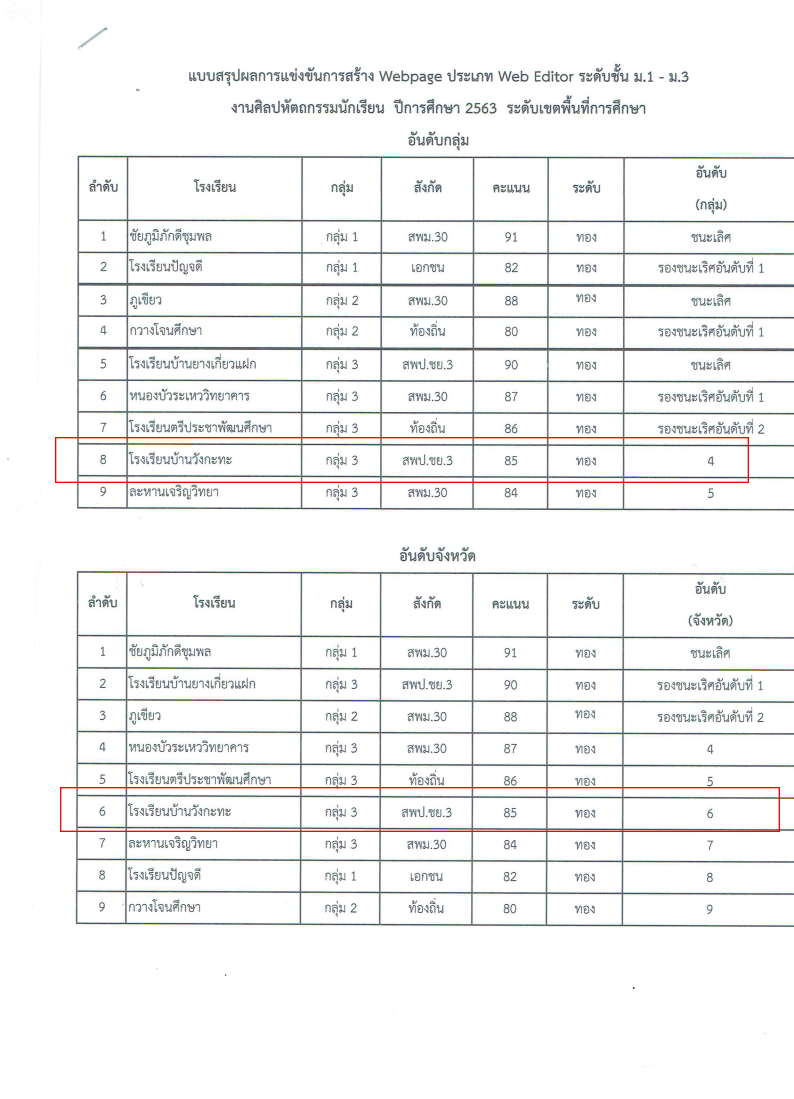 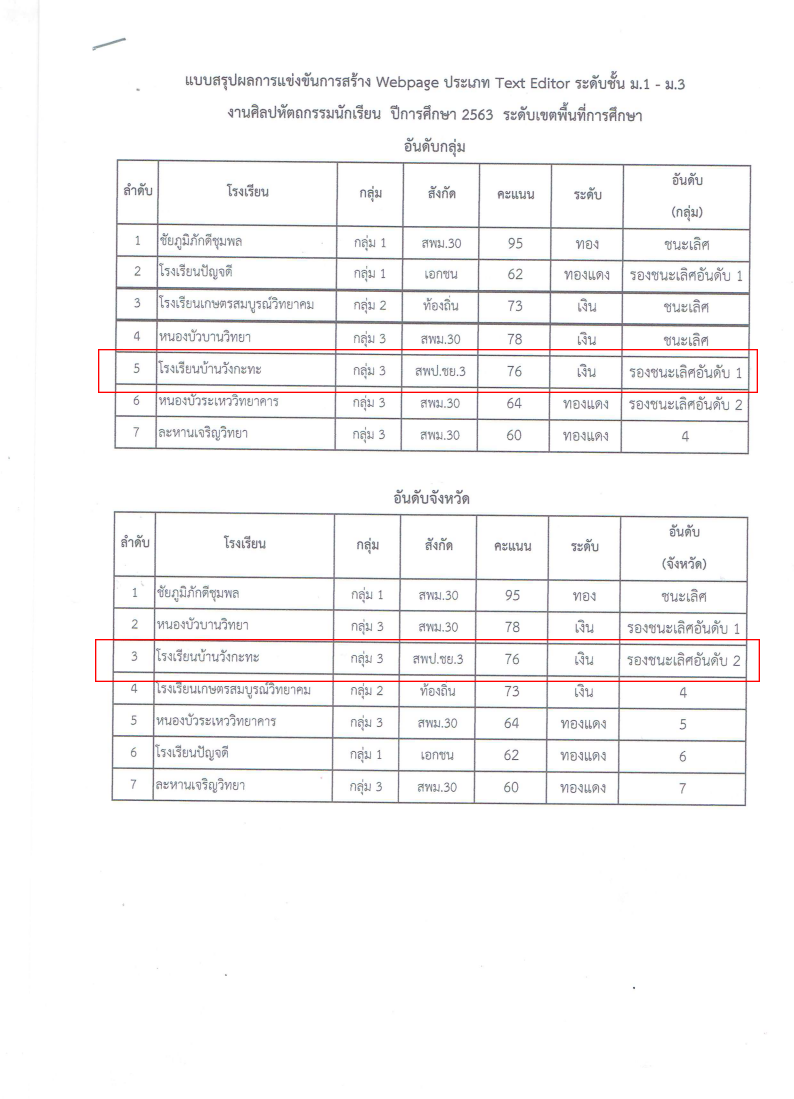 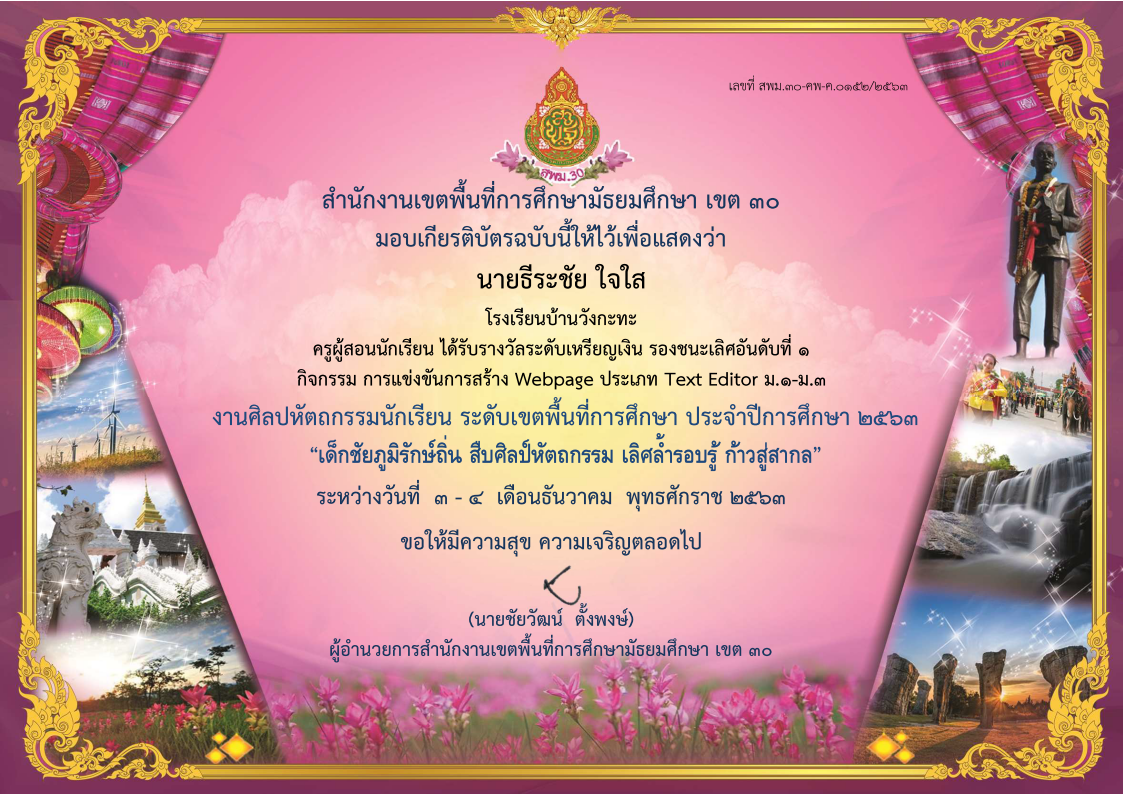 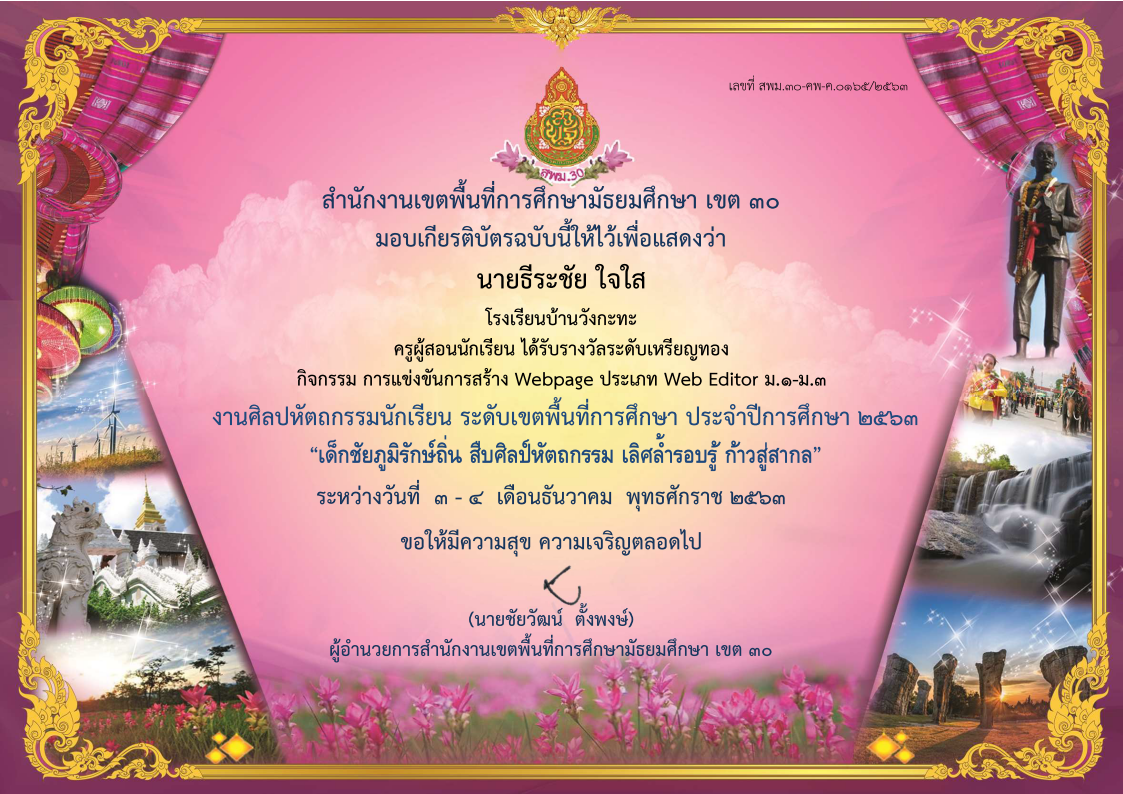 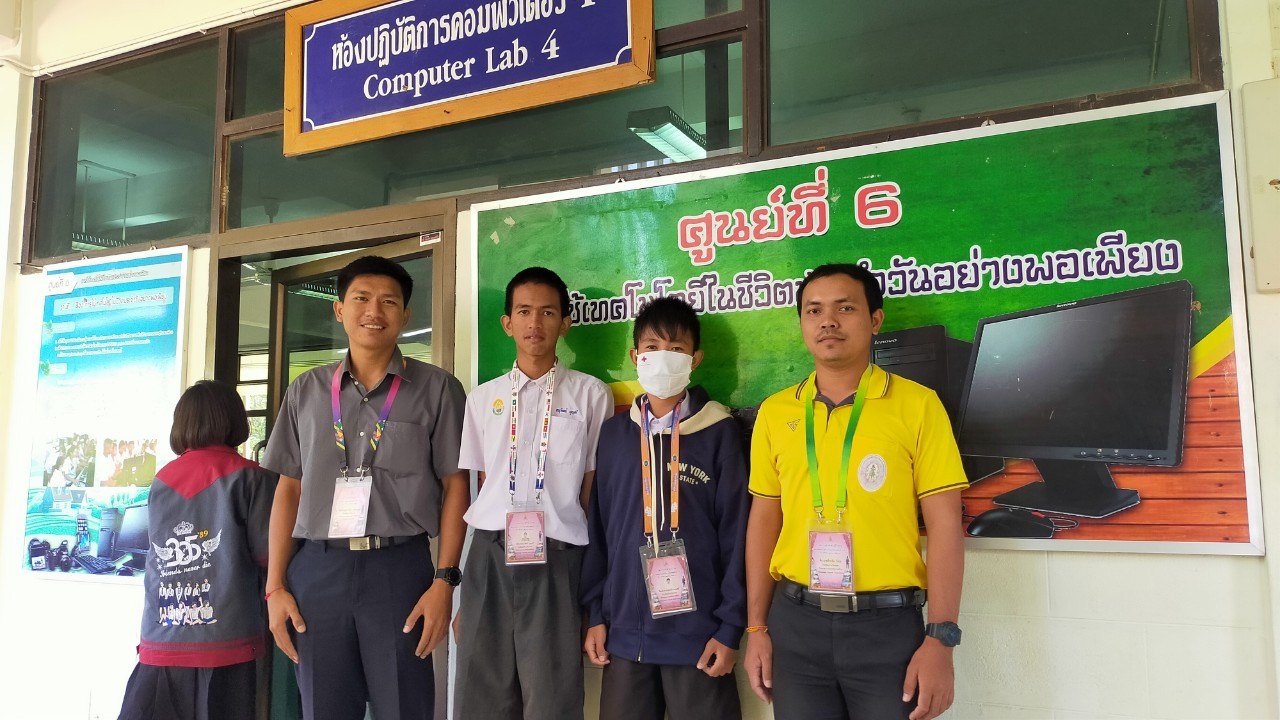 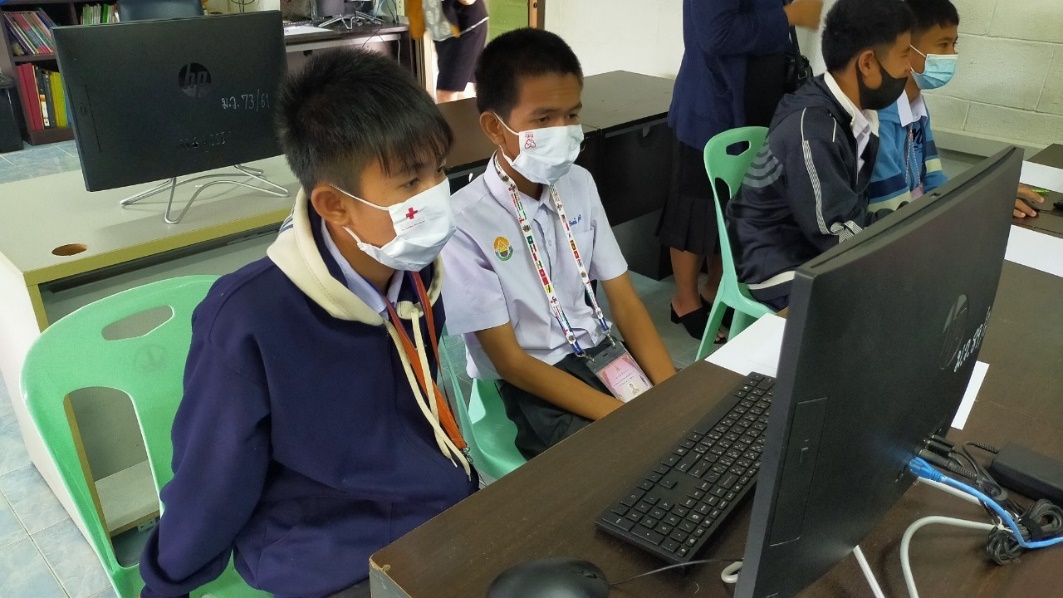 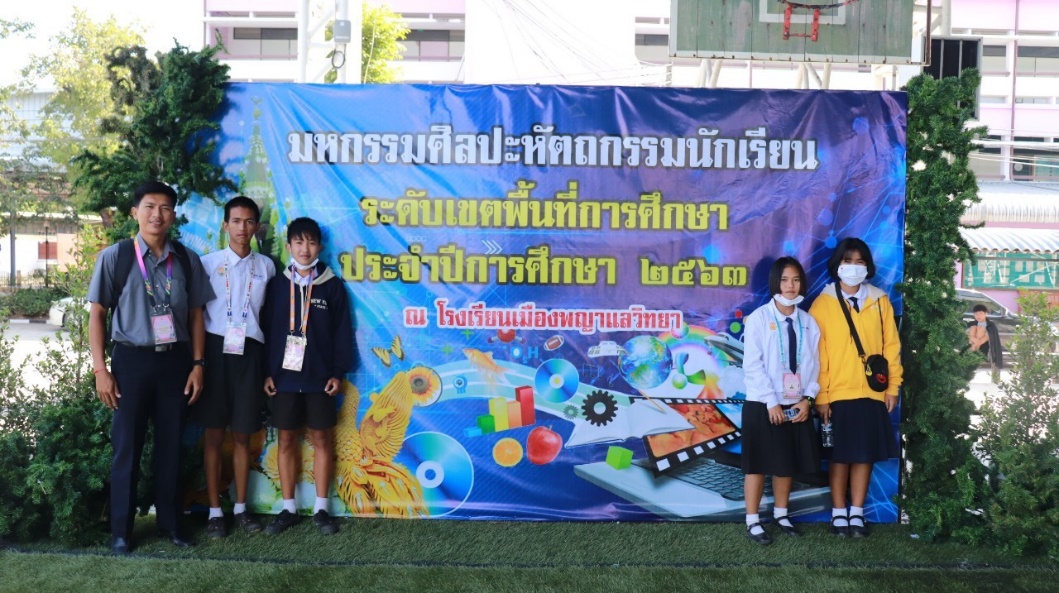 ภาพประกอบอื่น ๆ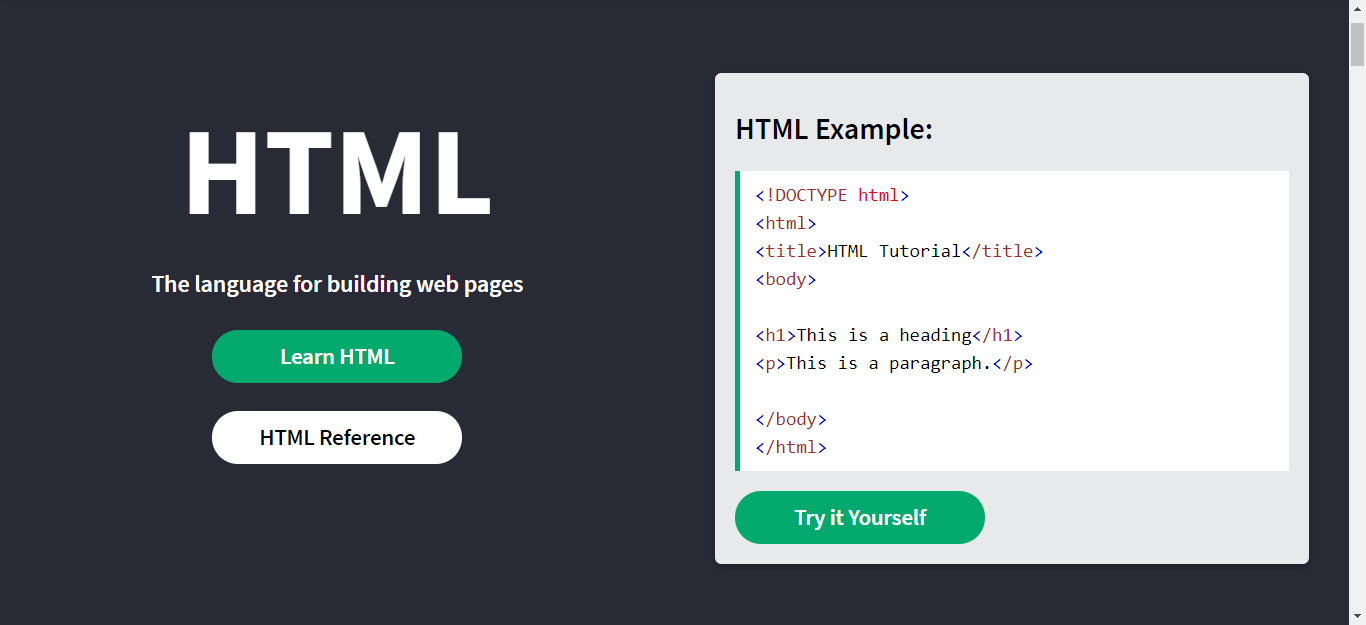 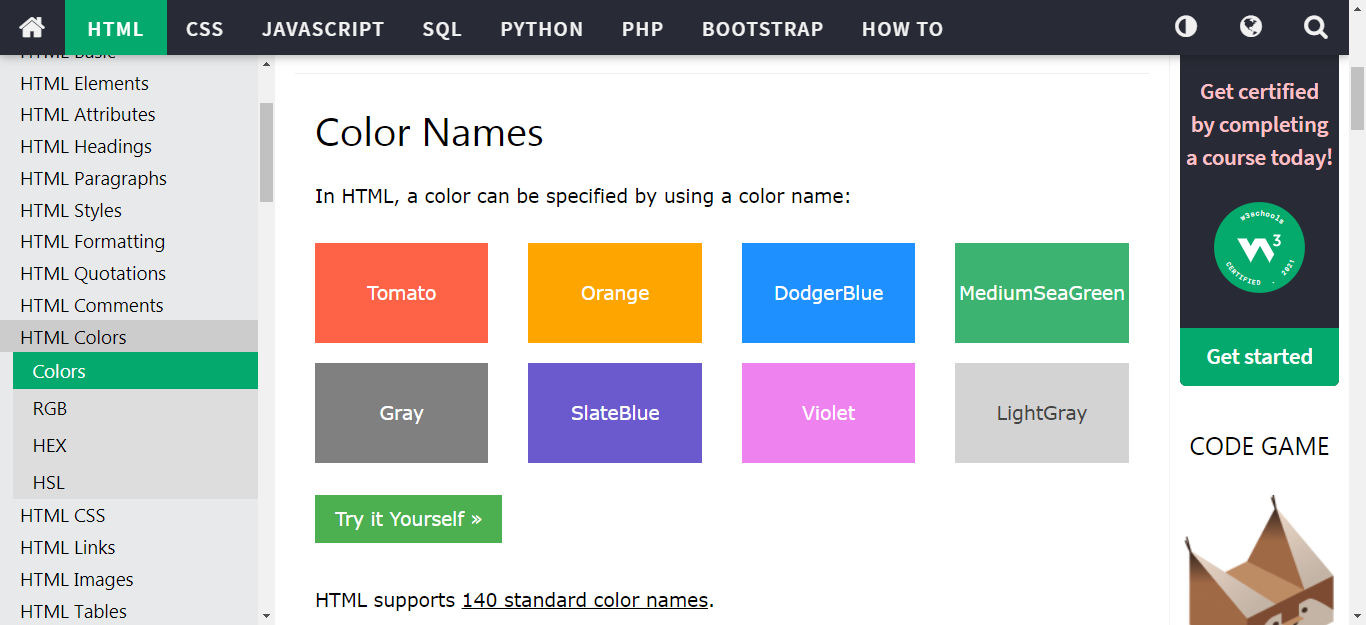 ที่ตัวชี้วัดความสำเร็จผลที่เกิดจาก Best Practice1ครูผู้สอนได้รับรางวัลเหรียญทองระดับรองชนะเลิศระดับจังหวัด กิจกรรมการแข่งขันการสร้าง webpage ประเภท web Editor ม.1-3นำชื่อเสียงสู่ตนเองและครอบครัว นำไปใช้ในชีวิตประจำวันในภายภาคหน้า2ครูผู้สอนได้รับรางวัลเหรียญเงินระดับรองชนะเลิศระดับจังหวัด กิจกรรมการแข่งขันการสร้าง webpage ประเภท text Editor ม.1-3นำชื่อเสียงสู่ตนเองและครอบครัว นำไปใช้ในชีวิตประจำวันในภายภาคหน้า